Znajdź i policz .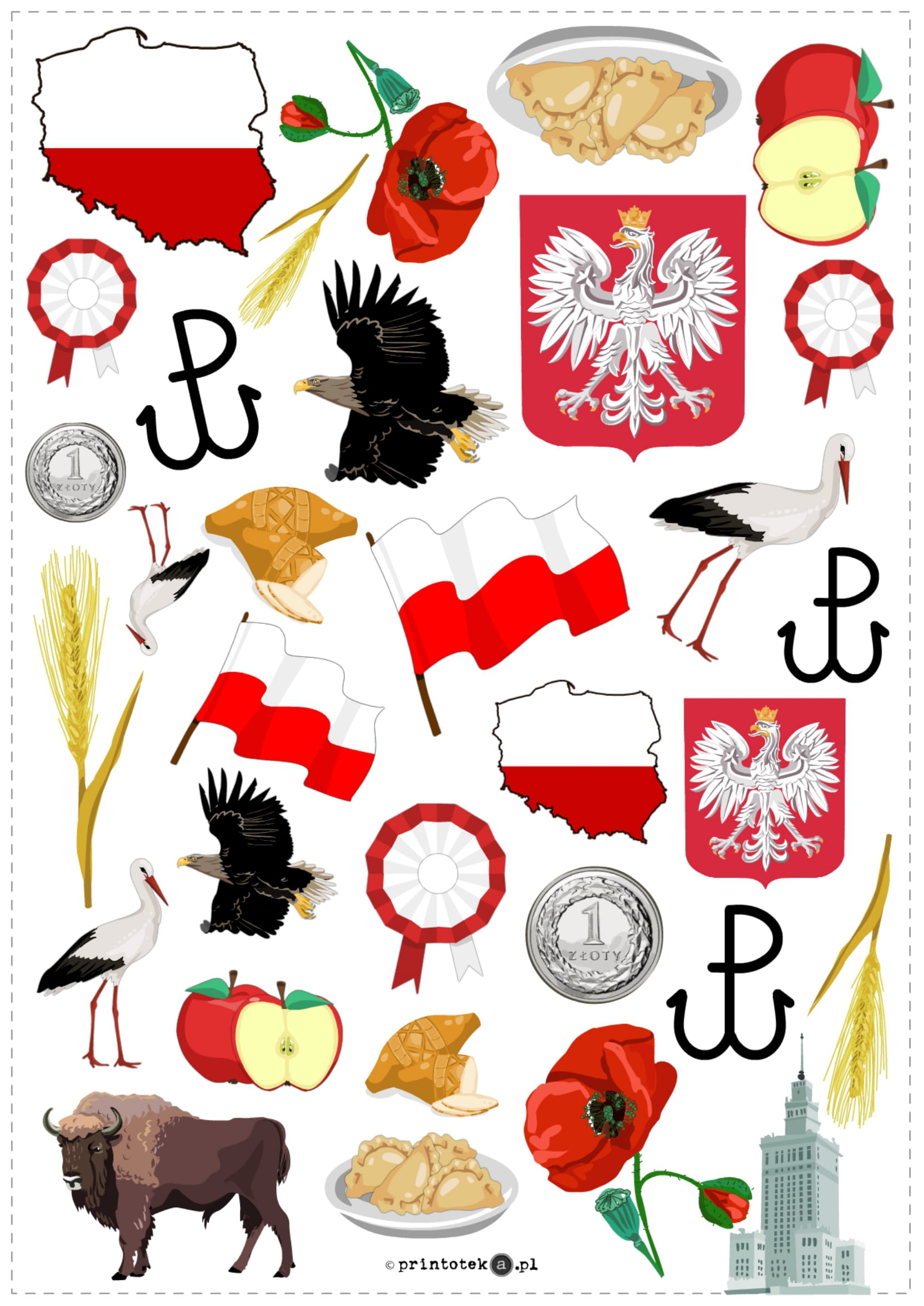 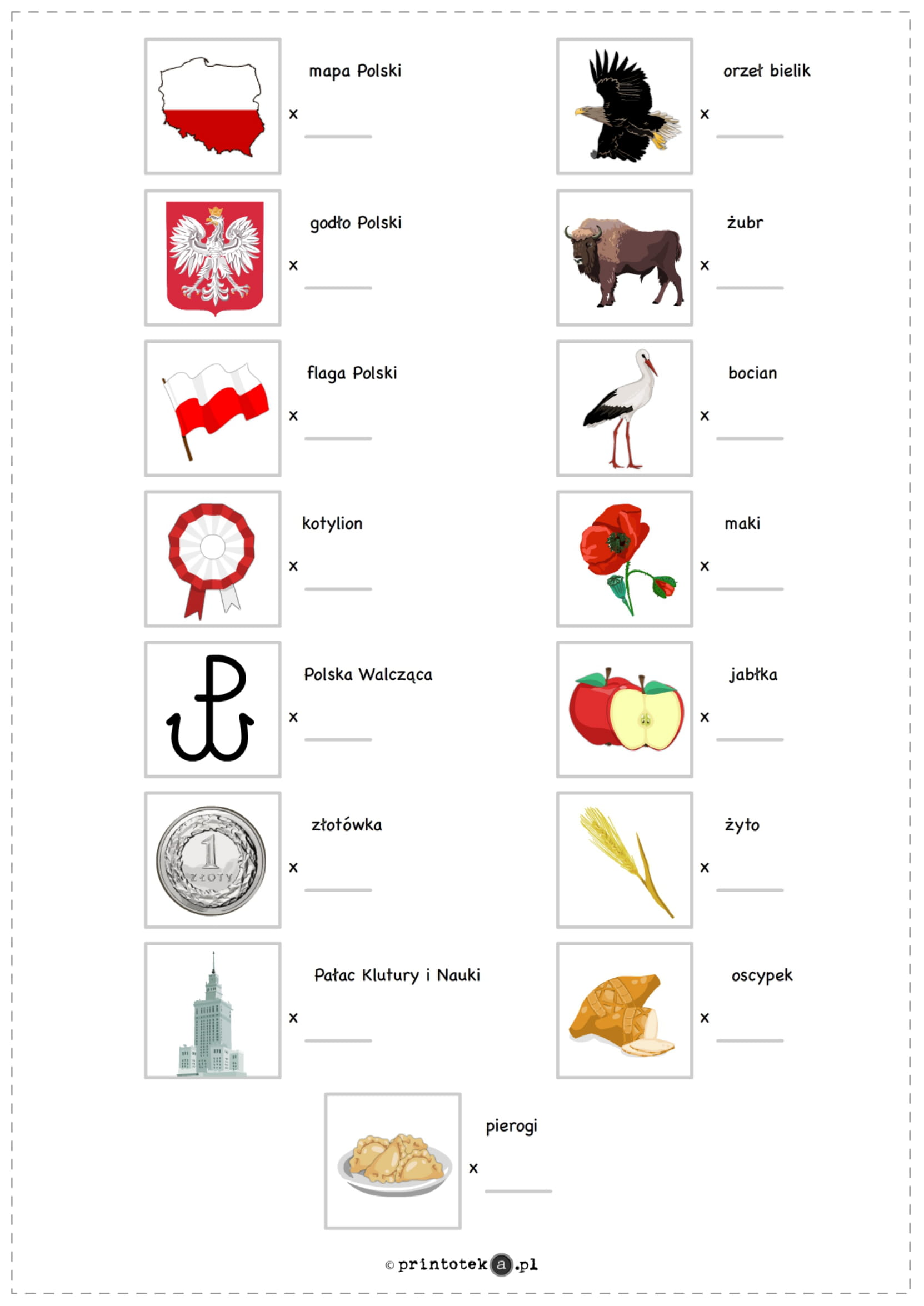 Pokoloruj według kodu-zadanie dla 4 i 5-latka, plik pochodzi z http://www.przedszkolecekow.blizej.info/?m=strona&id=25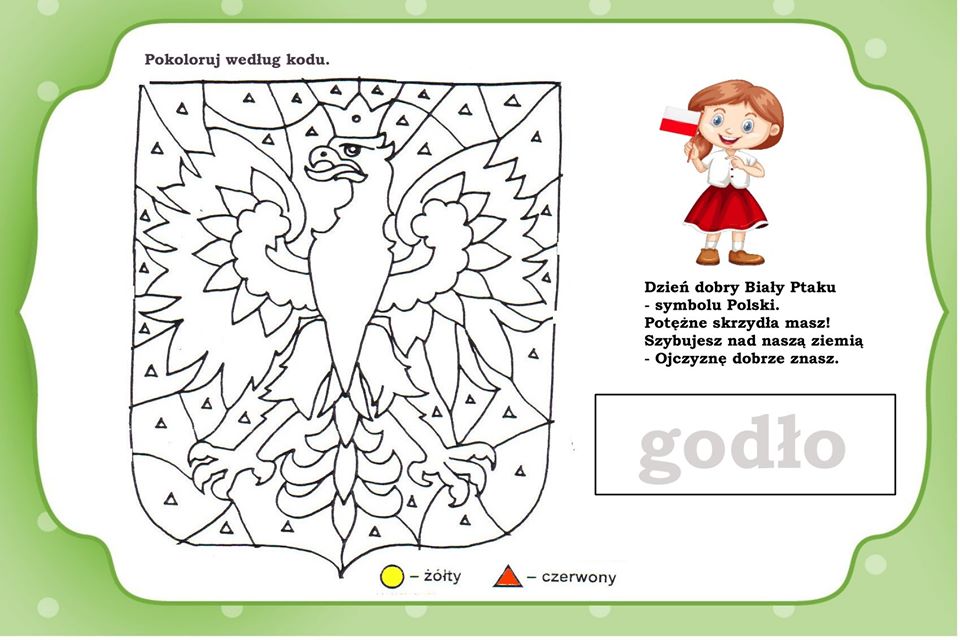 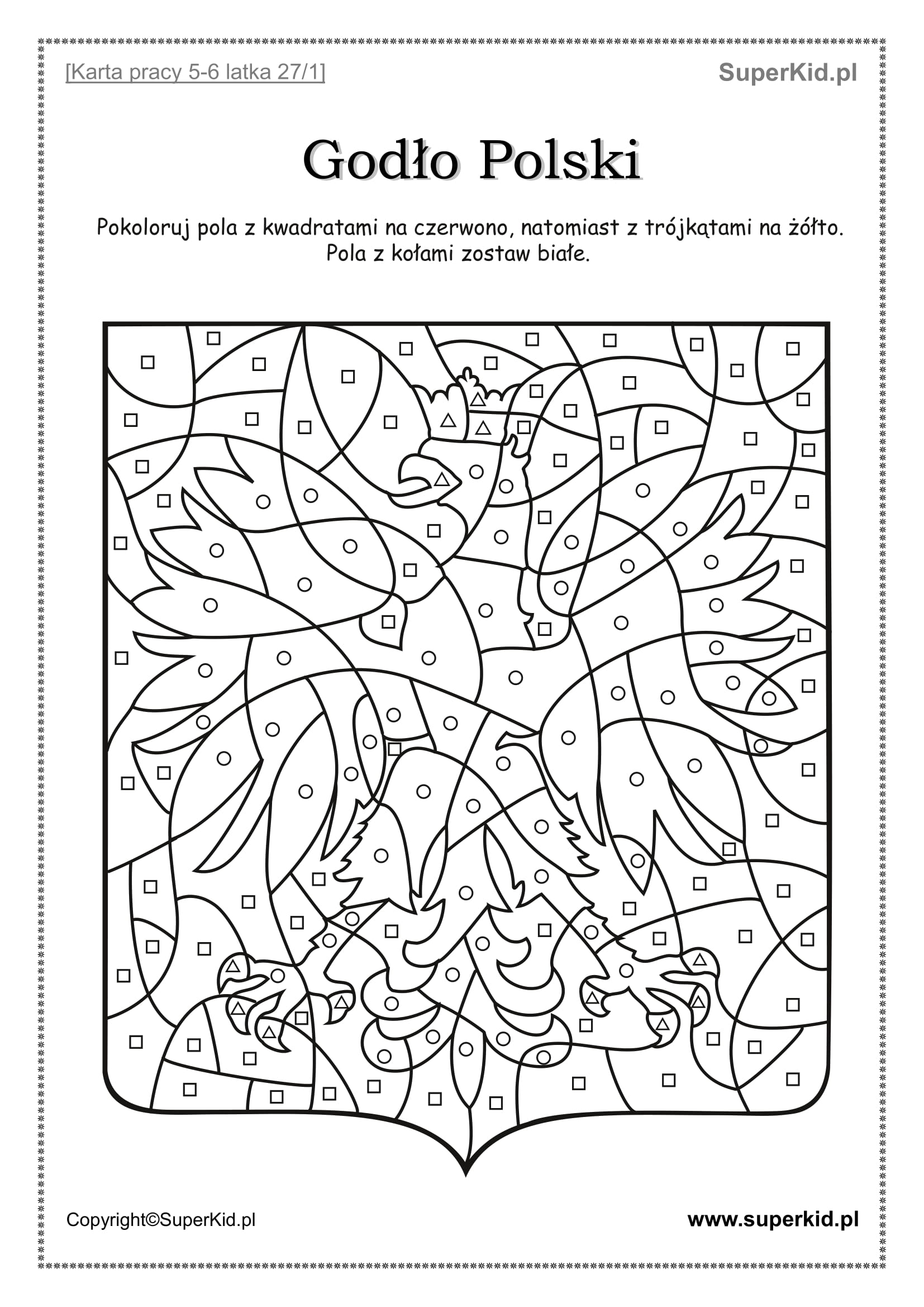 Wytnij po liniach i potnij na paski, następnie ułóż i przyklej na kartkę. (5-latki wycinają same, dla 4-latków wycina rodzic). Obraz pochodzi z printoteka.pl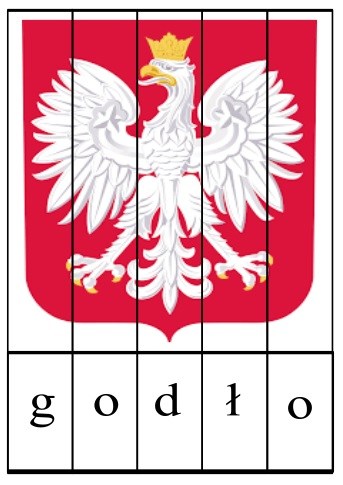 4. Teraz czas na ćwiczenia- Trening dla mamy, taty z dzieckiem – obejrzyj i ćwicz : https://www.youtube.com/watch?v=hBFLp08y33YTrening dla mamy, taty z dzieckiem to 15 minut ćwiczeń i wspólnej zabawy, które zadbają o Wasze kręgosłupy, usprawnią Was i wzmocnią.
5.Obejrzyj film o polskich symbolach narodowych i spróbuj opowiedzieć treść obejrzanego filmu, nazwać polskie symbole narodowe.  Jak wygląda godło Polski? Co symbolizują czerwień i biel? Dlaczego Mazurek Dąbrowskiego jest wyjątkową pieśnią? Na te i inne pytania znajdziecie odpowiedź w filmie animowanym dla najmłodszych.https://www.youtube.com/watch?v=xQk8p7XY23A6.” Domino obrazkowe - Symbole Polski” - czas na grę – zadaniem rodzica jest wyciąć wszystkie klocki domina a następnie zagrać nawet całą rodziną:) Karty zawierają materiał obrazkowy zawierający symbole Polski. Materiał składa się z 2 kart z 24 klockami.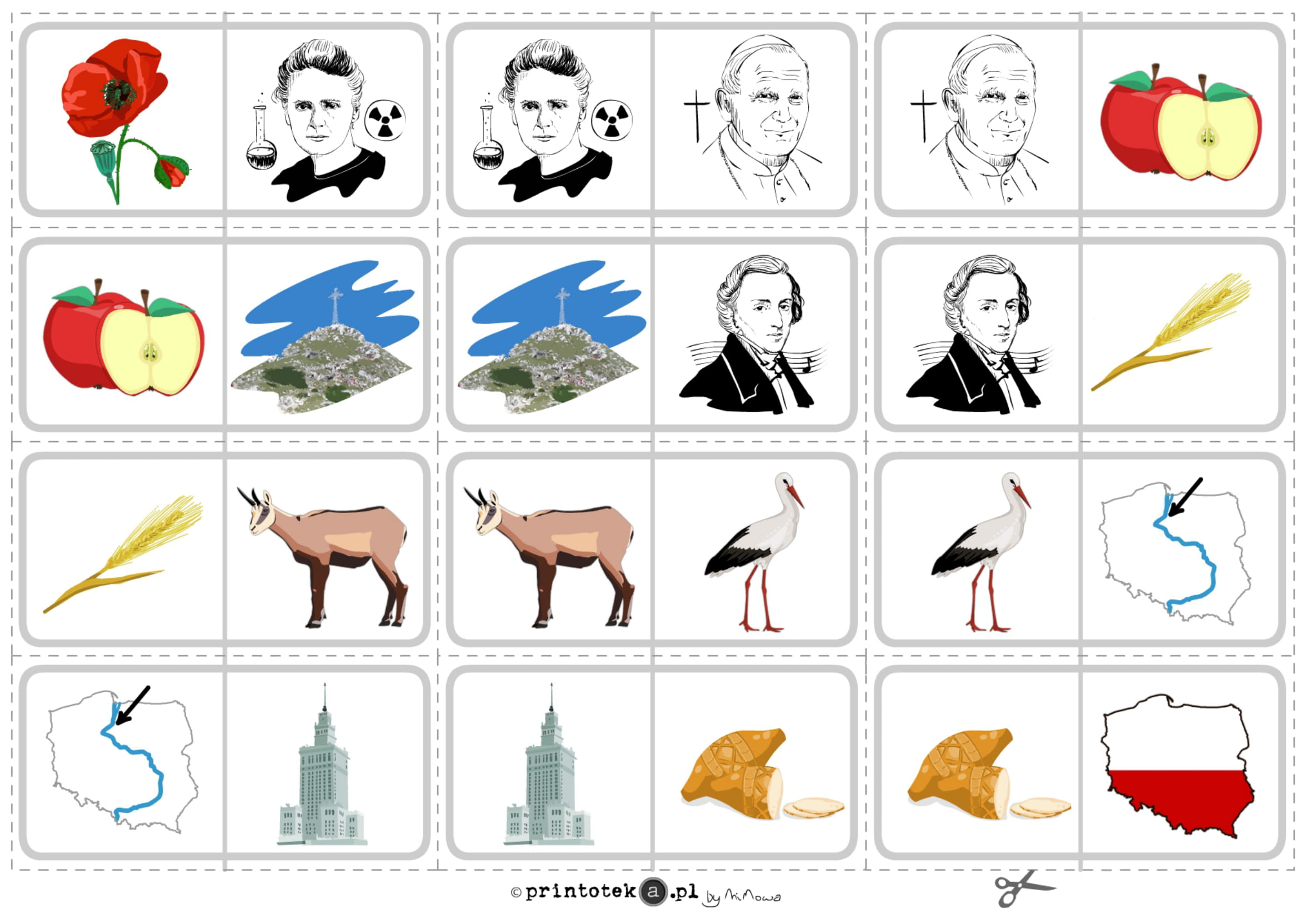 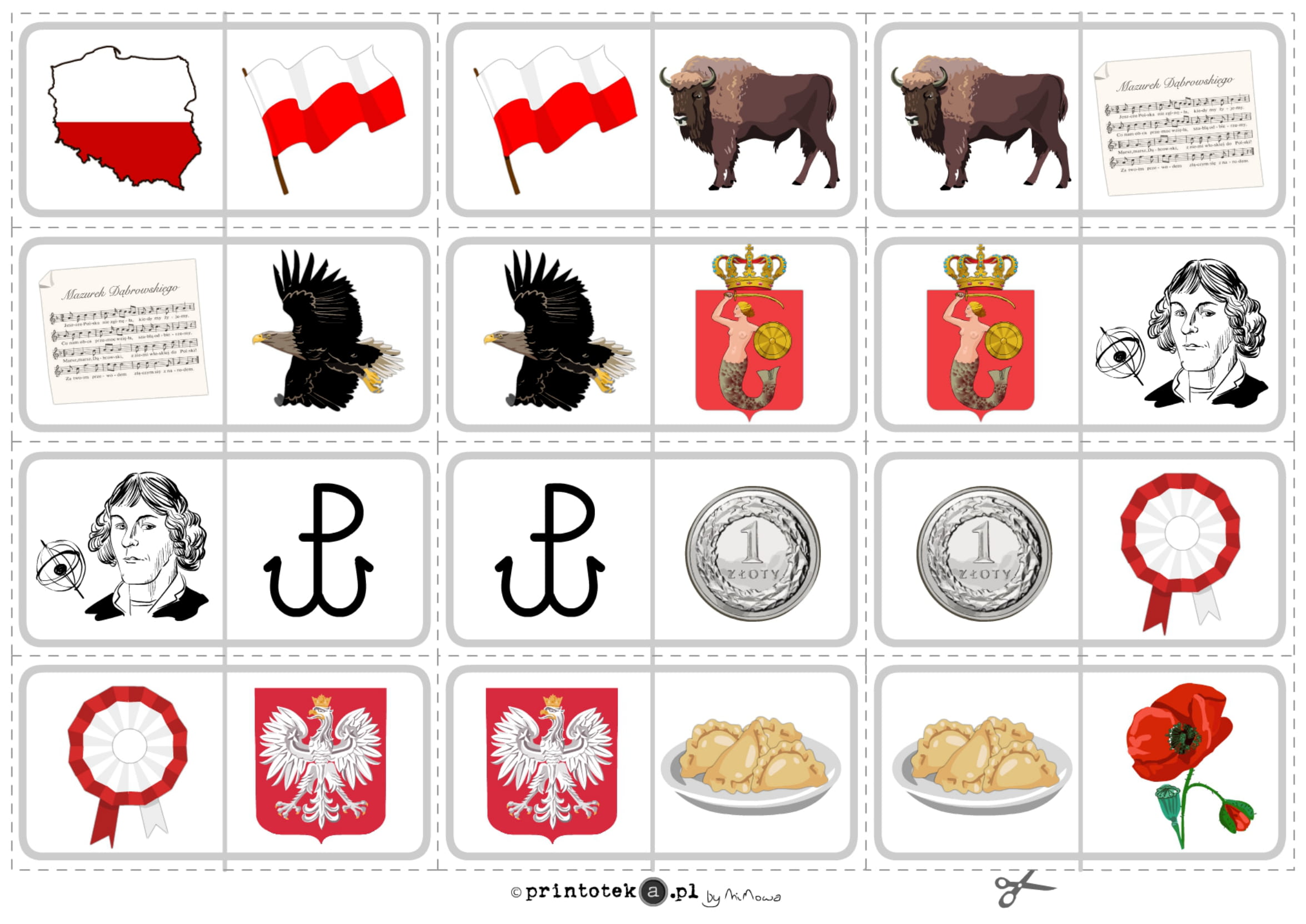 7. Przypomnienie zapisu graficznego liczby „2”- karty pracy pochodzą z książki  „Kolekcja przedszkolaka-  pięciolatki” .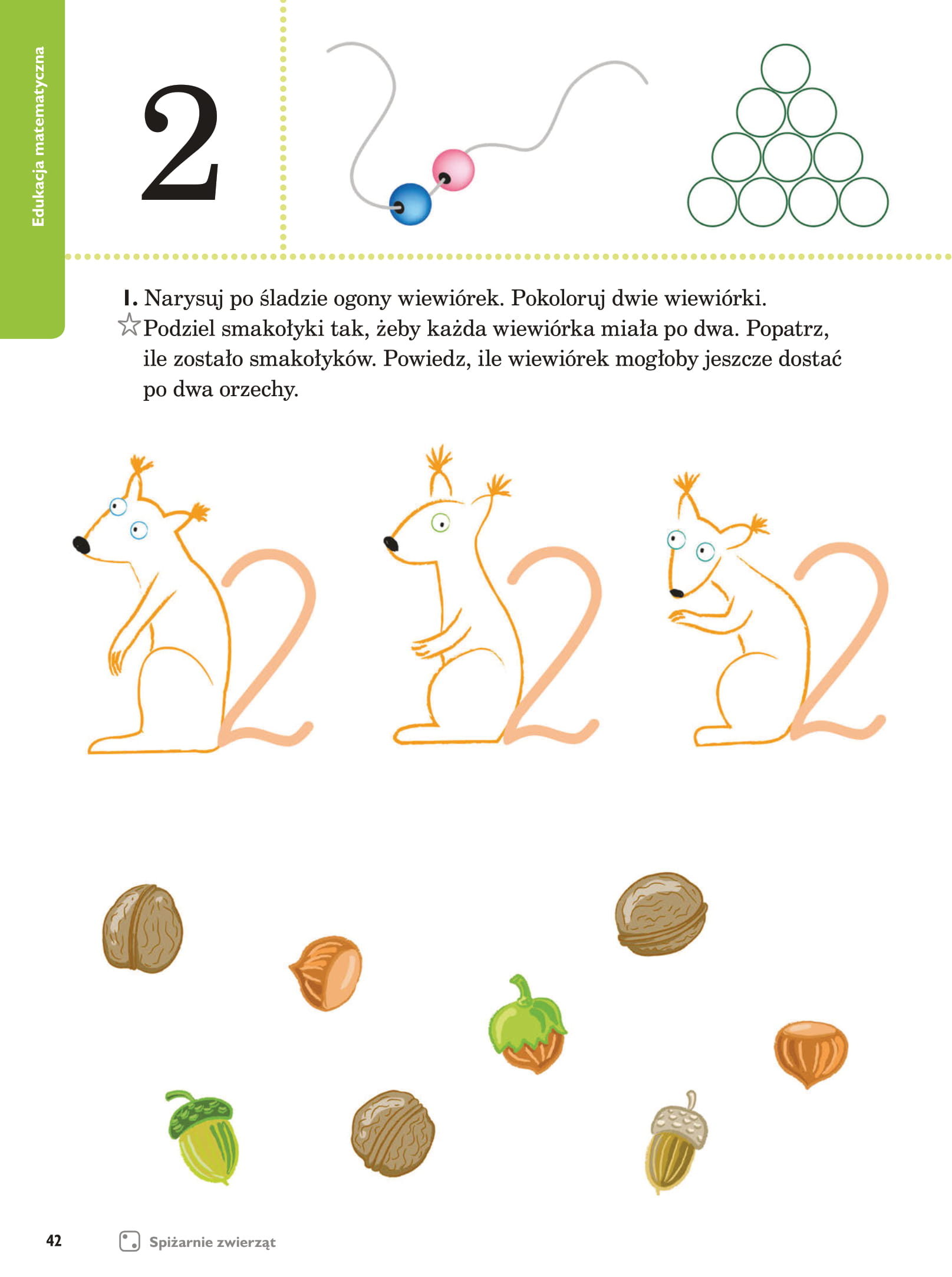 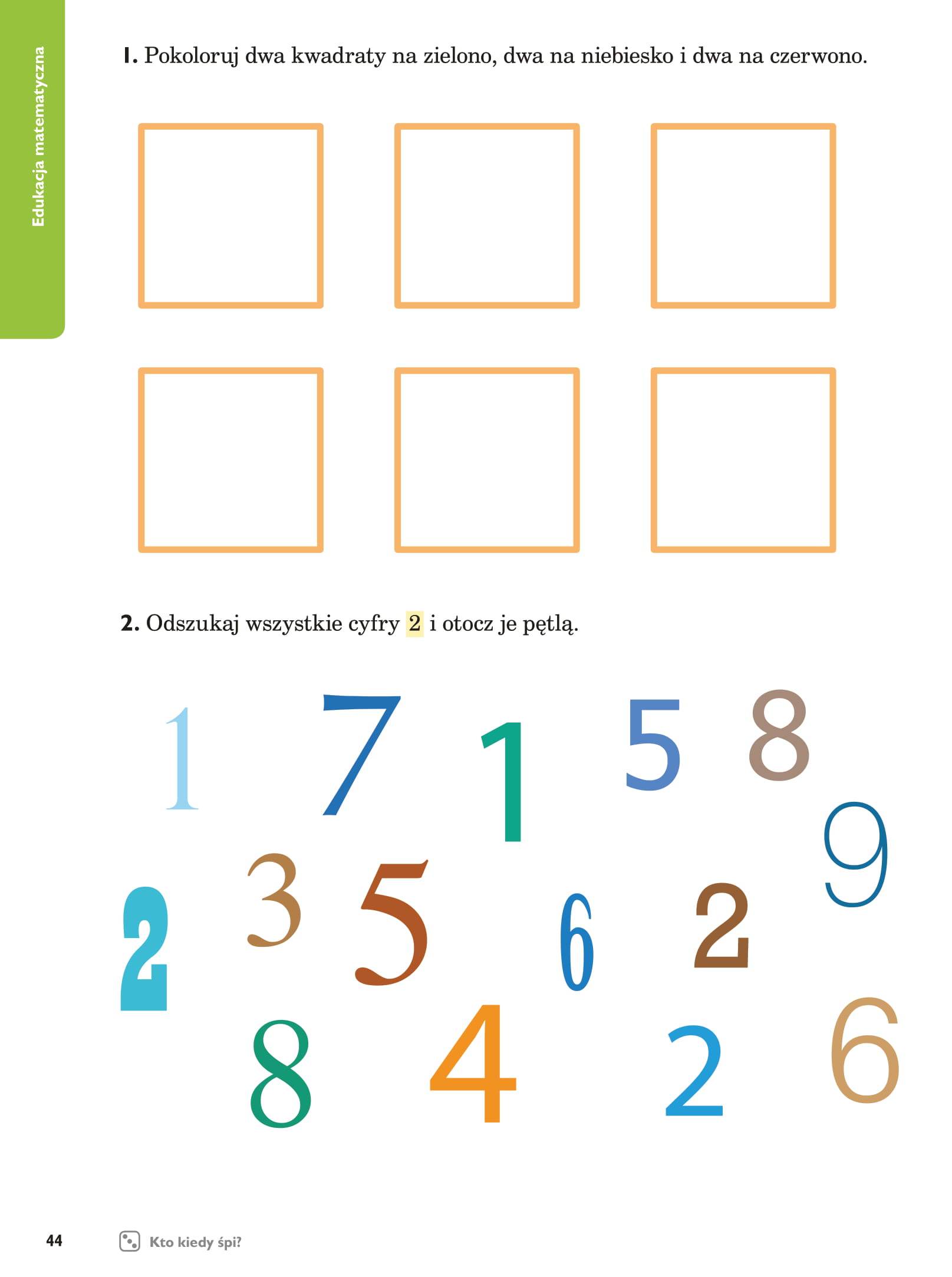 